新城区大风灾害应急预案新城区人民政府2022年8月1 总则编制目的为提高新城区应对大风等气象灾害的综合防御和处置能力，建立健全大风气象灾害紧急处置救助体系和工作运行机制，迅速、有序、高效地开展救灾工作，最大限度地减少大风灾害损失，保障人民群众生命财产安全、社会稳定和社会正常运行，特编制本预案。编制依据依据《中华人民共和国防沙治沙法》《突发气象灾害预警信号发布试行办法》《国务院办公厅关于加强气象灾害监测预警及信息发布工作的意见》《国家突发公共事件总体应急预案》《国家气象灾害应急预案》《内蒙古自治区气象条例》《内蒙古自治区气象灾害防御条例》《内蒙古自治区气象灾害预警信息发布与传播办法》《内蒙古自治区人工影响天气管理办法》《呼和浩特市大风灾害应急预案》《新城区突发事件总体应急预案》《新城区气象灾害应急预案》《新城区自然灾害救助应急预案》等有关法律、法规、规章和文件。1.3 适用范围本预案适用于新城区大风灾害的监测预警与预警响应、应急处置和后期处置工作。1.4 工作原则（1）坚持以人民为中心。牢固树立以人民为中心的发展思想和工作导向，始终把广大人民群众健康安全摆在首要位置，有效维护好广大人民群众生命财产安全和社会和谐稳定，不断增强人民群众的安全感、获得感、幸福感。（2）坚持统一领导，分级管理。在区委、区政府的统一领导下，坚持“预防为主、科学防控、部门联动、快速反应”的方针，形成统一领导、分级管理、广泛动员、全社会参与的大风灾害防控和救援体系。（3）坚持联防联控，区域协同。健全完善大风天气应急协调联动机制，强化与有关部门、民航、铁路、地铁以及周边区的联防联控，加强信息沟通、政策协调和资源共享。推动应急合作，联合制定应急预案，开展应急演练。（4）坚持科学防控，快速反应。立足于科技创新优势，加强大风天气成因、传输路径和动态监测的科学研究。充分发挥专家队伍和专业人员的作用，开展多层次、多形式的应急培训，提高大风天气应对的科学化、专业化水平，提升应急处置能力。2 组织指挥体系2.1 区减灾委员会组成及职责2.1.1区减灾委员会新城区人民政府设立应对大风灾害的减灾委员会（以下简称“区减灾委”），负责组织指导协调新城区大风灾害应对工作。区减灾委组成如下：总   指   挥：殷树刚  区委副书记、政府党组书记、区人民政府代区长常务副总指挥：安  伟  区委常委、区人民政府副区长副 总  指 挥：孟树涛  区武装部部长海  明  区人民政府副区长吴  青  区人民政府副区长郝占成：区安委会副主任尹  群  区人民政府办公室主任成        员：戚  英  区应急管理局局长白俊明  气象分局局长任真平  区住房和城乡建设局局长云柏瑞  公安分局副局长王  昇  区委宣传部副部长季  勇  自然资源分局局长张  辉  交管大队大队长孙际峰  区消防大队大队长冯云峰  生态环境分局局长乔国彪  区农牧水利局局长季利民  区发展和改革委员会主任李世珍  林业和草原分局局长黄咏梅  区教育局局长云  智  区工业和信息化局局长戈二平  区民政局局长王美君  区财政局局长兰建军  区文体旅游广电局局长胡  燕  区卫生和健康委员会主任刘兴双  区市场监督管理局局长樊  庶  区环境卫生服务中心主任王国华  区城市管理综合执法局局长史晋光  区园林绿化服务中心主任邸海龙  保合少镇党委书记王雪冰  成吉思汗大街街道办事处党工委书记魏景明  海东路街道办事处主任边岩杰  锡林北路街道办事处主任连  慧  中山东路办事处主任张俊伟  西街街道办事处主任陈玲龙  东街街道办事处主任周  成  东风路街道办事处主任郝  锐  迎新路街道办事处主任李培智  呼伦路区域服务中心负责人张利平  丁香路区域服务中心负责人欧阳颖捷  东河区域服务中心负责人2.1.2成员单位及职责区减灾委成员单位主要包括：区委宣传部、武装部、应急管理局、气象分局、民政局、发展和改革委员会、教育局、公安分局、财政局、自然资源分局、生态环境分局、住房和城乡建设局、交管大队、工业和信息化局、农牧水利局、林业和草原分局、卫生和健康委员会、文体旅游广电局、城市管理综合执法局、市场监督管理局、环境卫生服务中心、园林绿化服务中心、新城供电分公司、鸿盛供电分公司、消防救援大队、应急管理局救援大队、融媒体中心、红十字会、各镇（街道）、区域服务中心。宣传部：负责组织新闻媒体做好气象防灾减灾宣传工作，指导协调有关部门做好大风灾害及抢险救灾工作的新闻发布和舆论引导。武装部：组织协调驻区部队、武警、民兵、预备役部队参加抢险救灾；根据灾情实际情况，协调军分区、警备区支持。应急管理局：承担区减灾委办公室的职责工作，及时传达市、区减灾委的指示和命令，并做好相关服务保障工作；统筹本区应急救援队伍，协调开展应急抢险及救灾工作；负责督促本区危险化学品生产经营等企业，落实灾害性天气相关安全防范措施；负责承担大风灾害倒塌房屋人员营救任务和建筑物火灾、森林草原火灾扑灭任务；负责储备救灾物资并做好灾后物资分配调用工作，负责灾情的收集、核实、汇总和上报工作。气象分局：负责大风及相关灾害的监测、预报和发布工作；协助应急管理局对重大风灾进行预判，为区减灾委和相关部门开展应急处置提供决策建议；根据处置需要，为大风灾害及相关灾害的应急处置提供及时有针对性的气象服务。发展和改革委员会：负责按照区人民政府采购计划采买应急救灾物资，并按照区减灾委调拨指令调拨应急救灾物资；牵头制定灾后恢复与重建方案。工业和信息化局：负责组织辖区通讯公司做好通信系统的抢险和恢复工作，确保救灾指挥系统和重要部门的通信畅通；指导、组织相关企业做好大风灾害应急重要物资的生产，负责协调救援物资的生产和调运。教育局：负责督促学校落实防御大风灾害措施；指导学校开展大风灾害防御和学生避险逃生安全教育；当收到大风预警时，督促学校取消体育课等室外课程，避免高空坠物伤害，或采取临时停课措施；负责教育领域灾情的核实工作，落实相应工作人员并及时上报灾情信息，指导帮助受灾学校恢复正常教学秩序；核查、评估、统计、上报学校损失情况；并向区政府提出相应的建议和措施。公安分局：负责灾区的现场安全和社会治安维护等工作；依法打击造谣惑众和盗窃、哄抢救助物资等违法犯罪活动；协助组织灾区群众的紧急转移工作；负责重要目标和要害部位的安全保卫工作。交管大队：负责交通管制；负责制定交通疏导预案；负责抢险救灾现场及路线的交通应急保障工作。市场监督管理局：负责组织开展灾区的食品药品安全监管；负责提供救灾物资和捐赠物资的产品质量检测技术服务，对本区企业生产的救灾物资产品质量进行监督；负责落实特种设备、压力容器应对大风灾害影响防范措施；依法查处受灾地区假冒伪劣违法行为。民政局：负责做好受灾群众生活救助工作；会同区应急管理局指导社会组织、志愿者等社会力量参与灾害救助工作；做好社会救助与突发事件中受灾人员灾害救助的工作衔接。住房和城乡建设局：督促建设工程施工单位对施工现场设施安全状况进行检查，采取防范措施；对相关企业土方运输、土方开挖、土方回填、房屋拆除以及其他可能产生扬尘污染的施工作业加强管理，收到大风预警时，采取停止作业措施；督促各施工单位对户外作业、高空作业、建筑施工、起吊、装卸及焊接、切割等室外动火作业采取相应的避、停等措施；组织建筑工地相关人员安全撤离或转移；对危房、简易大棚、车棚等及室外构筑物（玻璃幕墙、户外广告）等进行风险排查，或督促采取临时加固或防护措施。农牧水利局：组织、落实农业及农业设施（如蔬菜、养殖大棚、电力设施等）的应对大风灾害的防护工作；及时掌握农业受灾情况，指导受灾地区的农业恢复生产；组织或协调农村对大风损坏的农业设施进行抢修及恢复；负责大风灾后供水设施的修复，保证城市正常供水；评估大风对桥梁等设施的影响，做好安全防范工作。卫生和健康委员会：负责大风灾害中的伤员的医疗急救、转运和救治等工作；根据需要及时向灾区派遣医疗防疫专家队伍和支持应急药品，组织心理卫生专家赴灾区开展心理抚慰工作。文体旅游广电局：及时发布旅游安全提示和出游预警信息，指导旅游企业做好大风旅游安全工作；做好旅游景点防风措施，做好受伤旅客救护工作；协调做好受灾、滞留游客的转运、安置和救助工作；负责组织协调、监管、指导广播、电视、有线网络电视等相关传播媒体,配合相关单位搞好相关信息播发及大风防御知识宣传。生态环境分局：加强大气环境质量状况监测，为大风灾害应急提供服务。自然资源分局：负责地质灾害防治的组织、协调、指导和监督工作；为减灾委提供灾区地质信息，配合区减灾委做好群众安全避险转移工作。园林绿化服务中心：负责城市道路及公共绿地内倒伏树木的应急处置；处置居民区内具有较大安全隐患的树木。城市管理综合执法局：对霓虹灯、广告牌等高空构筑物安全进行监督检查和防坠管理；协助交通、城建、环卫等部门突击清理因大风刮落刮断的广告牌、树枝、建筑构件、其它坠落物等造成的路障。环境卫生服务中心：负责清理清运被大风刮断刮落的树枝、树叶及其它垃圾（坠落物）；协助交通、城建等部门突击清理因大风造成的路障。林业和草原分局：负责提供林业大风灾害影响信息和森林草原火灾发生、发展动态信息；开展大风火灾防御工作和灾后恢复工作；协助消防救援队做好大风天气草原及森林火灾扑灭应急行动。新城供电分公司、鸿盛供电分公司：负责供电设施的大风灾害防御工作，避免线路遭受大风损坏，保障大风天气的电力供应；督促有关施工单位对户外作业、高空作业、架线施工等采取相应的避、停措施；加强值守，加强线路巡查，及时发现和组织因大风等气象灾害引发的电力故障的抢修。融媒体中心：负责整合区属媒体资源，开展自然灾害应急宣传教育工作，统筹做好信息发布、新闻宣传等相关工作；利用公众信息网做好积极正面报道，弘扬正能量的宣传工作。红十字会：负责组织管理、调配红十字会员、志愿者和救护员参与伤员救治、心理干预等工作；负责对口捐赠款物的接收、发放和管理。各镇（街道）和区域服务中心：根据大风预警等气象信息及时通知居民关窗，落实防高空坠物措施；负责落实工作人员，做好查灾、核灾工作，及时将灾情信息上报区减灾委办公室；负责组织、协调、实施本辖区内的应急和救助工作；组织受灾群众开展自救互救。2.2 区减灾委办公室及职责新城区减灾委办公室（以下简称“区减灾办”）设在区应急管理局，为区减灾委的日常办事机构。办公室主任由应急管理局分管领导担任，副主任由气象局主要领导担任。主要职责：（1）贯彻落实区指挥部各项决议、政策和工作部署；（2）负责向区指挥部提出启动大风灾害应急响应建议； （3）负责执行和传达区指挥部调度指令，组织协调大风灾害应急工作；（4）组织有关部门和专家对大风等气象灾害发生发展趋势进行研判，对大风灾害损失及影响进行评估；（5）负责大风等气象灾害应急响应的信息接收、汇总，起草灾情报告；（6）负责向区减灾委提交本预案的响应结束的建议及应急处置总结评估工作；（7）负责承担区减灾委日常工作。2.3 工作组区减灾委根据工作需要和区政府的安排部署，下设灾情信息管理、抢险救援、生产生活救助、安全维稳、医疗防疫、物资保障、恢复重建和宣传引导等工作组，具体实施自然灾害应急救助工作。（1）灾情信息管理组由应急管理局牵头，气象分局、自然资源分局、住房和城乡建设局、生态环境分局、交管大队、工业和信息化局、农牧水利局、卫生和健康委员会、统计局、财政局、林业和草原分局，城市管理综合执法局参加。主要职责：收集、统计、汇总、分析、报送重要信息；派出工作组对灾区人员伤亡、财产损失及各类设施损毁情况进行核实评估；协助宣传引导组统一发布灾情、救灾信息；准备灾区地理信息数据，组织灾区现场影像获取等应急测绘，开展灾情监测和空间分析，提供应急测绘保障服务。（2）抢险救援组由区应急管理局牵头，公安分局、武装部、消防救援大队、应急救援大队参加。主要职责：负责人员搜救及综合抢险救援工作；组织开展大风次生衍生灾害应急处置工作；组织专业救援队伍和社会救援力量以及其他应急救援队伍、抢救被困群众及财产，转移安置受灾群众。（3）生产生活救助组由应急管理局牵头，民政局、财政局、工业和信息化局、交管大队、教育局、农牧水利局、卫生和健康委员会、市场监督管理局、发展和改革委员会、妇联、红十字会等其他相关单位参加。主要职责：申请、安排下拨救灾应急资金；调运粮食、食品、农资等物资，保证灾区群众恢复生产生活必需品的供应；调配救助物品，保障受灾群众基本生活，做好受灾群众安置工作。（4）安全维稳组由公安分局牵头，交管大队、武装部参加。主要职责：组织调集警力及时驰援灾区，参与灾区治安管理和安全保卫工作；依法打击各类违法犯罪活动，维护现场及周边社会治安和道路交通秩序，保证抢险救灾工作顺利进行。（5）医疗防疫组由卫生和健康委员会牵头，工业和信息化局、生态环境分局、市场监督管理局、红十字会参加。主要职责：组织卫生救援队伍，抢救伤员；帮助灾区采取有效措施防止和控制传染病的暴发流行；向灾区紧急调拨必要的医疗器械和药品；检查、监测灾区的饮用水源、食品等基本生活必需品。（6）物资保障组由应急管理局牵头，发展和改革委员会、民政局、农牧水利局、工业和信息化局、交管大队、市场监督管理局等单位参加。主要职责：负责运送抢险救灾人员和救灾物资，负责为受灾人员提供衣、食、住等物资保障；监督救灾应急措施落实和救灾款物发放；完成区减灾委交办的其他任务。（7）恢复重建组由住房和城乡建设局牵头，自然资源分局、应急管理局、财政局、教育局、农牧水利局等部门参加。主要职责：负责灾后指导恢复重建选址和规划工作；帮助灾区因灾倒塌和损坏的居民住房、学校、医院等基础设施的恢复重建。（8）宣传引导组由区委宣传部牵头，融媒体中心、公安分局、工业和信息化局参加。主要职责：按照规定及时通过新闻媒体向公众发布灾情和救灾工作有关信息，做好救灾宣传教育、舆论引导和舆情管控工作。2.4 专家组区减灾委组织成立专家组，建立健全相关咨询、研判机制，为大风天气预警和应急处置工作提供技术支持。专家组成员由区减灾委根据具体灾情从各成员单位的专家中抽调。专家组主要职责是对气象灾害应急响应及处置工作提出建议；对灾害应急响应及应急处置工作提供技术指导；为公众提供有关防护和技术咨询；承担区减灾委及办公室交办的其他工作。3 应急准备3.1 避险场所准备各镇（街道）、区域服务中心应确定本区域的紧急避险场所，设立标志，制定完善紧急疏散办法和程序，确保受到灾害威胁的群众安全、有序、及时转移，提供基本生活所需的食品、饮用水、衣被、临时住所等。3.2 物资准备新城区有关部门按照职责分工，建立健全应急物资储备保障制度，完善重要物资的监管、生产、储备、调拨和紧急配送体系。3.3 队伍准备（1）加强自然灾害各类专业救援、管理队伍建设，提高自然灾害救助能力。新城区综合性消防救援队伍、应急管理局救援大队、武警、民兵为主力军，社会组织和志愿者队伍鼓励其在救灾工作中发挥积极作用。（2）组织自然资源、应急、农牧业、住建、气象等方面专家，重点开展灾情会商、赴灾区的现场评估及救灾管理的业务咨询工作。（3）利用现有镇（街道）、区域服务中心、村（居、社区）的专职和兼职救灾信息员队伍，提高预警及应急处置能力。3.4 宣传、培训和演练政府机关、社会团体、企事业单位和各镇（街道）、区域服务中心应组织开展应急管理法律法规和防灾应急、自救互救等知识普及教育。教育局应指导学校将大风灾害防灾应急知识纳入教育教学内容。区减灾委成员单位应通过报纸、广播、电视、网络等新闻媒体，采取多种形式宣传大风灾害防灾应急知识，增强全民的公共安全和防范风险的意识，提高避险救助能力。区减灾办应当组织制订大风灾害培训计划，组织开展应急处置专业知识和技能培训，定期组织大风灾害应急演练，提高应急队伍专业技能和应急处置能力。3.5 社会动员受大风灾害影响的镇（街道）、区域服务中心应当按照区减灾委的决定、命令进行宣传、动员、发展群众开展自救互救，协助维护社会秩序；必要时，区减灾委可以紧急征用灾害救援救助急需的物资、设备、交通运输工具和场地。灾害救援救助工作结束后，应当及时返还，并按有关规定给予补偿。4 预防预警机制4.1 预警分级根据《新城区气象灾害应急预案》，结合呼和浩特市新城区实际，根据大风危害程度、紧急程度和发展态势，将大风气象灾害预警划分为Ⅳ级、Ⅲ级、Ⅱ级、Ⅰ级，Ⅰ级为最高级。（1）Ⅳ级：预计未来24小时本区二分之一及以上气象监测站（除料木山监测站）平均风力7级以上，或者阵风8级以上；或者已经出现上述情况并可能持续。 （2）Ⅲ级：预计未来24小时本区二分之一及以上气象监测站（除料木山监测站）平均风力8级以上，或者阵风9级以上；或者已经出现上述情况并可能持续。 （3）Ⅱ级：预计未来24小时本区二分之一及以上气象监测站（除料木山监测站）平均风力9级以上，或者阵风10级以上；或者已经出现上述情况并可能持续。 （4）Ⅰ级：预计未来24小时本区二分之一及以上气象监测站（除料木山监测站）平均风力10级以上，或者阵风11级以上；或者已经出现上述情况并可能持续。4.2 预警发布气象灾害预警信息发布遵循“归口管理、统一发布、快速传播”的原则。气象灾害预警信息由市气象台负责制作并按预警级别分级发布，其他任何组织、个人不得制作和向社会发布气象灾害预警信息。4.3 采取预警措施预警信息发布后，有关方面要根据预警级别和实际情况以及分级负责的原则，区减灾委采取下列一项或多项措施：区减灾委所有成员单位加强值班值守，气象、自然资源、住建、应急部门增加监测频次，及时向区减灾办收集、报告有关信息；区减灾办组织气象、自然资源、住建、应急等部门和专家会商研判；识别和研判灾害性天气可能带来的风险，确定灾害重点影响区域范围；交通、电力、通信、公安、住建、自然资源、气象等部门要根据预警信息，迅速到岗到位，启动部门应急响应机制，采取应急措施，全力做好应急保障和交通管控、疏导；加强广告牌、牌匾等室外悬挂物、危房简屋、易倒伏行道树等安全防范检查，并采取必要的加固措施；加强危险化学品运输的安全管理；镇（街道）、区域服务中心及基层单位落实预警措施，通知住宅小区居民加固室外物品或将室外物品移至室内，严防高空坠物伤人；各行业主管部门落实关闭或者限制使用易受危害的场所，控制或者限制容易导致危害扩大的室外公共场所的活动，必要时，停业停课；法律、法规、规章规定的其他必要的防范性、保护性措施。4.4 解除预警措施 当突发事件风险已经解除，发布警报的人民政府及其有关部门要立即宣布解除警报，终止预警期，解除已经采取的有关措施。5 灾害应急响应5.1 Ⅳ级响应5.1.1启动条件（1）市气象台已发布大风Ⅳ级预警，并可能对人畜、农作物、经济林木等造成一定影响；（2）造成3人以下死亡，或10人以下重伤，或造成一般经济损失的大风灾害。5.1.2启动程序灾害发生后，区减灾办经分析评估，认定灾情达到启动标准，区减灾委副总指挥决定启动Ⅳ级响应，并向区委、区政府和市应急管理局报告。5.1.3响应行动（1）区减灾办及时向指挥部报告灾情和应对工作开展情况，向有关部门和相关镇（街道）、区域服务中心传达指挥部有关指示要求。（2）区减灾委组织成员单位召开会商会，分析灾区形式，研究落实对灾区的救灾支持措施。（3）区应急管理局、气象分局、住房和城乡建设局、卫生和健康委员会等部门派出工作组赴灾区慰问受灾群众，核查灾情，协助指导地方开展救灾工作。（4）灾害发生后，区应急管理局协助财政局按规定程序及时下拨区级自然灾害救灾资金；区减灾委指挥协调调拨救灾物资，协调交通运输、铁路、地铁等部门紧急调用救灾物资、运输人员工作。（5）区减灾委成员单位立即按照各自职责做好相关准备，并积极开展救灾工作。（6）相关镇（街道）、区域服务中心按照属地管理原则，承担本行政区域内的救灾工作，对老、幼、病、残、孕等特殊人群以及学生、医院等场所要采取优先或者针对性的措施；并及时将灾情和应对工作情况报区减灾办，积极做好居民生活保障工作。5.1.4响应终止灾情和应急救灾工作稳定后，由区减灾委宣布终止Ⅳ级响应。5.2 Ⅲ级响应5.2.1启动条件（1）市气象台已发布大风Ⅲ级预警，并可能对人畜、农作物、经济林木等造成较大影响；（2）造成3人以上10人以下死亡，或10人以上50人以下重伤，或造成较大经济损失的大风灾害。5.2.2启动程序灾害发生后，区减灾办经分析评估，认定灾情达到启动标准，区减灾委常务副总指挥决定启动Ⅲ级响应，并向区委、区政府和市应急管理局报告。5.2.3响应行动当发生Ⅲ级大风灾害时，由区减灾委常务副总指挥先期处置，并报市大风灾害应急指挥部组织指导或指导协调处置。（1）区减灾办及时向区减灾委报告灾情和应对工作开展情况，向有关部门和相关镇（街道）、区域服务中心传达指挥部有关指示要求。（2）区减灾委组织成员单位召开会商会，分析灾区形式，研究落实对灾区的救灾支持措施。区减灾委8个工作组分别由牵头部门召集，按照职责分工迅速开展工作，派出工作组协调抗灾救灾，确定专人24小时值班。（3）灾害发生后，区应急管理局协助财政局按规定程序及时下拨区级自然灾害救灾资金；区减灾委指挥协调调拨救灾物资，协调交通运输、铁路、地铁等部门紧急调用救灾物资、运输人员工作。（4）相关镇（街道）、区域服务中心按照属地管理原则，承担本行政区域内的救灾工作，对老、幼、病、残、孕等特殊人群以及学生、医院等场所要采取优先或者针对性的措施。受灾地区政府主要负责人要直接指挥救灾工作，及时向区减灾办报告灾情，做好物资供应保障，确保城乡居民生活正常。（5）必要时，部分受灾较重镇（街道）、区域服务中心可向区减灾委报告，由区减灾办向区政府请示，按照相关规定申请驻区解放军和武警部队协助参加救灾工作。（6）区减灾委成员单位立即按照各自职责做好相关准备，并积极开展救灾工作。5.2.4响应终止灾情和应急救灾工作稳定后，由区减灾委宣布终止Ⅲ级响应。5.3 Ⅱ级响应5.3.1启动条件（1）市气象台已发布大风Ⅱ级预警，并可能对人畜、农作物、经济林木等造成严重影响；（2）造成10人以上30人以下死亡，或50人以上100人以下重伤，或造成重大经济损失的大风灾害。5.3.2启动程序灾害发生后，区减灾办经分析评估，认定灾情达到启动标准，区减灾委总指挥决定启动Ⅱ级响应，并向区委、区政府和市政府报告。5.3.3响应行动当发生Ⅱ级大风灾害时，由区减灾委总指挥指挥先期处置，并报自治区、市大风灾害应急指挥部组织指导或指导协调处置。（1）区减灾办及时向区减灾委报告灾情和应对工作开展情况，向有关部门和相关镇（街道）、区域服务中心传达指挥部有关指示要求。（2）区减灾委组织成员单位召开会商会，分析灾区形式，研究落实对灾区的救灾支持措施。区减灾委8个工作组分别由牵头部门召集，按照职责分工迅速开展工作，派出工作组协调抗灾救灾，确定专人24小时值班。（3）灾害发生后，区应急管理局会同财政局按规定程序及时下拨区级自然灾害救灾资金；区减灾委指挥协调调拨救灾物资，协调交通运输、铁路、地铁等部门紧急调用救灾物资、运输人员工作。（4）区减灾委成员单位认真落实区委、区政府的有关要求，全力以赴做好应对工作。区卫生和健康委员会根据需要，及时派出医疗卫生队伍赴灾区开展医疗救治、灾后防疫和心理援助等卫生急救工作。区自然资源分局准备灾区地理信息数据，组织灾区现场影像获取等应急测绘，开展灾情监测和空间分析，提供应急测绘保障服务。区委宣传部等组织做好新闻宣传和舆论引导工作。区应急管理局、民政局指导社会组织、志愿者等社会力量有序参与灾害救助工作。武装部组织协调解放军、武警部队、民兵、预备役部队参加救灾，必要时协助地方政府运送、发放救灾物资。（5）相关镇（街道）、区域服务中心按照属地管理原则，承担本行政区域内的救灾工作，对老、幼、病、残、孕等特殊人群以及学生、医院等场所要采取优先或者针对性的措施。受灾地区政府主要负责人要直接指挥救灾工作，及时向区减灾办报告灾情，做好物资供应保障，确保城乡居民生活正常。（6）区减灾委成员单位立即按照各自职责做好相关准备，并积极开展救灾工作。5.3.4响应终止灾情和应急救灾工作稳定后，由区减灾委向区委、区政府提出终止Ⅱ级响应建议，根据区委、区政府决定宣布终止Ⅱ级响应。5.4 Ⅰ级响应5.4.1启动条件（1）市气象台已发布大风Ⅰ级预警，并可能对人畜、农作物、经济林木等造成特别严重影响；（2）造成30人以上死亡，或100人以上重伤，或造成特别重大经济损失的大风灾害。5.4.2启动程序灾害发生后，区减灾办经分析评估，认定灾情达到启动标准，区减灾委总指挥决定启动Ⅰ级响应，并向区委、区政府和市政府报告。5.4.3响应行动当发生Ⅰ级大风灾害时，由区减灾委总指挥指挥先期处置，并由自治区、市应急指挥部组织指导或指导协调处置。区减灾委总指挥直接组织、协调新城区大风灾害应急处置工作。区政府领导率有关部门赴灾区指导救灾工作。区减灾委总指挥组织成员单位召开会商会，分析灾区形式，研究落实对灾区的救灾支持措施。区减灾委组织成员单位联合办公，及时掌握灾情和救灾工作动态信息，按照有关规定统一发布灾情，及时发布灾区需求；做好灾情、灾区需求及救灾工作动态等信息共享；必要时，组织专家进行实时灾情、灾情发展趋势以及灾区需求评估。区减灾委8个工作组分别由牵头部门召集，按照职责分工迅速开展工作，派出工作组协调抗灾救灾，确定专人24小时值班。灾害发生后，区应急管理局会同财政局按规定程序及时下拨区级自然灾害救灾资金；区减灾委指挥协调调拨救灾物资，协调交通运输、铁路、地铁等部门紧急调用救灾物资、运输人员工作。区减灾委各成员单位认真落实自治区、市和区委、区政府有关要求，全力以赴做好应对工作，公安分局、交管大队加强灾区社会治安和道路交通应急管理，协助组织灾区群众紧急转移；武装部组织协调解放军、武警部队、民兵、预备役部队参加救灾，必要时协助地方人民政府运送、发放救灾物资；区发展和改革委员会、工业和信息化局、市场监督管理局保障市场供应和价格稳定；区住房和城乡建设局指导灾后房屋建筑和市政基础设施工程安全应急评估、城镇供水供气等工作；区卫生和健康委员会根据需要，及时派出医疗卫生队伍赴灾区开展医疗救治、灾后防疫和心理援助等卫生急救工作。区自然资源分局准备灾区地理信息数据，组织灾区现场影像获取等应急测绘，开展灾情监测和空间分析，提供应急测绘保障服务。区委宣传部等组织做好新闻宣传和舆论引导工作；区生态环境分局及时组织指导因灾害导致的生态环境污染的应急监测；区应急管理局、民政局指导社会组织、志愿者等社会力量有序参与灾害救助工作。相关镇（街道）、区域服务中心按照属地管理原则，承担本行政区域内的救灾工作，对老、幼、病、残、孕等特殊人群以及学生、医院等场所要采取优先或者针对性的措施。受灾地区政府主要负责人要直接指挥救灾工作，及时向区减灾办报告灾情，做好物资供应保障，确保城乡居民生活正常。区减灾委成员单位按照各自职责做好相关准备，并积极开展救灾工作。5.4.4响应终止灾情和应急救灾工作稳定后，由区减灾委向区委、区政府提出终止Ⅰ级响应建议，根据区委、区政府决定宣布终止Ⅰ级响应。5.5 启动条件的调整对灾害发生在敏感地区、敏感时间和救助能力特别薄弱的地区，或灾害对受灾地区经济社会造成重大影响时，启动区级大风灾害应急响应标准可酌情调整。5.6 信息发布（1）信息发布坚持实事求是、及时准确、公开透明的原则。信息发布形式包括授权发布、组织报道、接受记者采访、举行新闻发布会等。要主动通过重点新闻网站或政府网站、政务微博、政务微信、政务客户端等发布信息。（2）区政府会同区委宣传部门制定统一的信息发布方案，召开新闻发布会，向社会公众发布灾害发展趋势及防御对策等相关信息；区委宣传部负责互联网站的监控和管理，加强网上舆论引导工作；及时向区委、区政府上报信息。（3）未经区委、区政府批准，参与突发事件应急处置工作的各有关单位和个人不得擅自对外发布事件原因、伤亡数字、责任追究等有关突发事件处置工作的情况和事态发展的信息。任何单位和个人不得编造、传播有关突发事件事态发展或者应急处置工作的虚假信息。6 后期处置6.1 灾情调查和评估总结（1）预警信号解除后，气象分局应搞好过程风速等实况信息的汇总，报告区减灾办。（2）发生大风灾害，区应急管理局应会同气象分局等部门及时对灾害进行调查、评估与核实，重大灾害损失情况及时报市政府办公厅总值班室、市大风应急指挥部办公室（市应急管理局）。（3）大风灾害发生单位和相关处置部门（单位）应及时总结应对大风灾害的预防与处置工作，不断改进和完善各项应急措施；应急处置工作结束，指挥部各成员单位要及时总结处置情况，提出工作建议，总结材料及时报市大风指挥部办公室（市应急管理局）。6.2 善后处置和恢复重建（1）因大风造成特别重大灾害事件的，民政局要及时会同相关部门、社会团体做好受灾家庭救助、社会捐赠款物的接受、分配与使用等工作，并加强捐赠款物管理。（2）大风灾害造成市政、通信、供电等基础设施损坏的，有关部门应及时组织力量进行修复。（3）农牧水利局指导受灾地区恢复农业生产，造成农作物大面积绝收的，及时组织做好抢种工作，必要时调整农业种植结构；农业物资供应部门要为农业恢复生产提供农机、种子、水产品苗种、化肥、农药等必要帮助；造成畜牧业受损的，及时协助保险公司理赔，并对牧业户按重建政策进行必要的帮扶。（4）保险监管机构督促保险公司及时受理理赔，发放理赔款，气象部门配合保险机构提供气象证明。（5）区人民政府负责组织实施因灾造成居民房屋倒塌、损毁的恢复重建。（6）各相关部门要做好灾后次生衍生灾害防范工作。7 应急保障7.1 监测预警能力保障气象分局会同有关部门（单位）负责加强大风及相关灾害的联合监测，提高监测预报水平；要加强中小尺度局地性大风的监测预报和研究，提高预警时效和预警水平。7.2 预警发布能力保障气象分局在已有预报信息发布渠道基础上，建立本区预报信息综合发布平台，利用广播、电视、网络、电话、手机微信、户外电子屏等发布信息；广播、电视等媒体和电信企业加强预警等应急信息发布能力建设；气象分局建立或完善移动式气象监测站与现场气象服务保障系统，为防灾减灾提供直接的气象保障。7.3 防范防御能力保障应急管理局、住房和城乡建设局、农牧水利局、气象分局、教育局等部门要开展大风灾害风险隐患排查与评估，建立大风灾害风险数据库；加强防御薄弱环节的整改；分析研究大风灾害及其对建筑、房屋、市政工程和铁路、公路等基础设施，特别是大型桥梁及重要码头的不利影响，提高市政设施、供电设施的抗风能力。7.4 应急处置能力保障应急管理局要加强综合应急抢险队伍、专家队伍、装备建设；提高应急联动效率；加强科学应对研究，加强对局部灾害造成部分路段拥堵的疏堵办法研究；加强应急演练，提高预案的操作性和防范措施的针对性，完善处置规程，明确处置要素。7.5 物资保障各有关部门按照职责分工，建立健全应急物资储备保障制度，完善重要应急物资监管、生产、储备、调拨和紧急配送体系。发改委要加强生活类救灾物资储备，完善应急采购、调运机制。农牧水利局会同相关部门做好农牧业救灾物资、生产资料的储备、调剂和调运工作。气象灾害易发、多发地区应当建立应急救援物资、生活必需品和应急处置装备的应急储备基地。7.6 通信及运输保障区减灾委及相关部门以公共通信网络为主体，建立快速、安全、稳定、可靠的综合应急指挥系统，提高对气象灾害及其次生、衍生灾害的综合应急响应能力；灾区通信管理部门及时采取措施恢复受损的通信线路和设施，保障重大气象信息和应急响应信息的应急传播。农牧水利局（交通）和企业做好气象灾害响应交通运输调配方案，做好紧急情况下应急交通工具的优先安排、快速放行，确保抢险救灾物资运输安全和畅通。8 附则8.1 奖惩（1）对在应对大风灾害中做出突出贡献的先进集体和个人，给予表彰和奖励。（2）对迟报、谎报、瞒报和漏报大风灾害及应急管理工作中有其他失职、渎职行为的，依照有关法律和规定对有关责任人给予处分。构成犯罪的，依法追究刑事责任。8.2 预案管理8.2.1 预案编制与解释本预案由区应急管理局负责编制和解释。8.2.2 预案修订区减灾委负责适时组织对本预案进行修订，一般情况下每3年修订一次，特殊情况下及时修订。8.3 预案实施本预案自印发之日起施行。9 附件附件1 新城区大风灾害应急响应流程图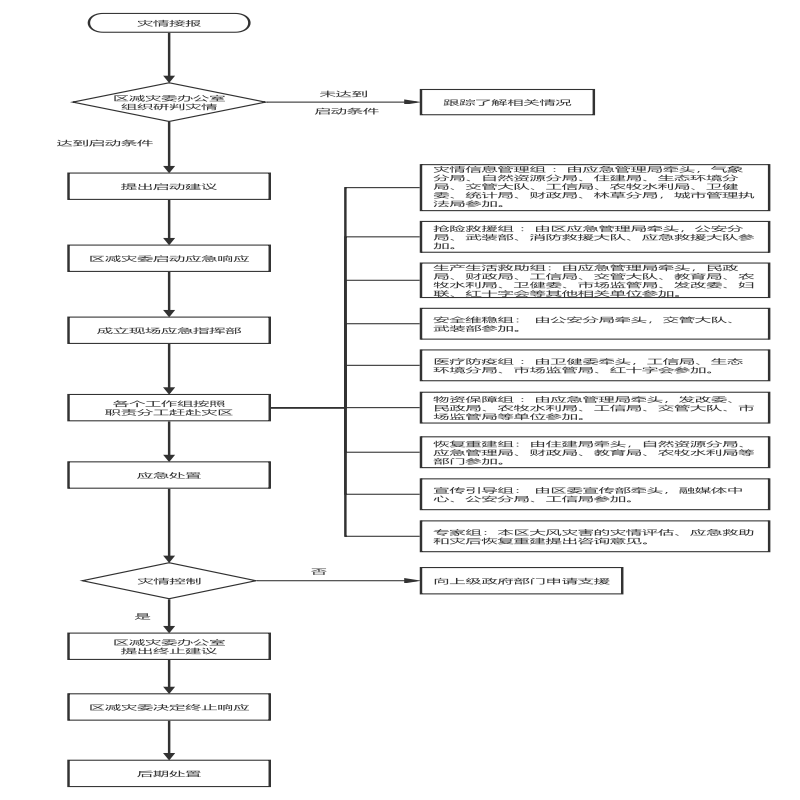 附件2 新城区减灾委员会通讯录（略）附件3 新城区应急管理局应急物资汇总表备注：应急救援物资存储位置：呼和浩特市新城区成吉思汗东街衡达丁香河畔对面内蒙古顺拓商贸有限公司4号库房联系人：包日更          附件4 新城区镇（街道）应急物资储备统计表附件5 新城区村（社区）应急物资储备统计表附件6 新城区应急避险场所（略）附件7 新城区主要救治医院信息表附件8 大风预警信号及防御指南附件9 预案专家评审意见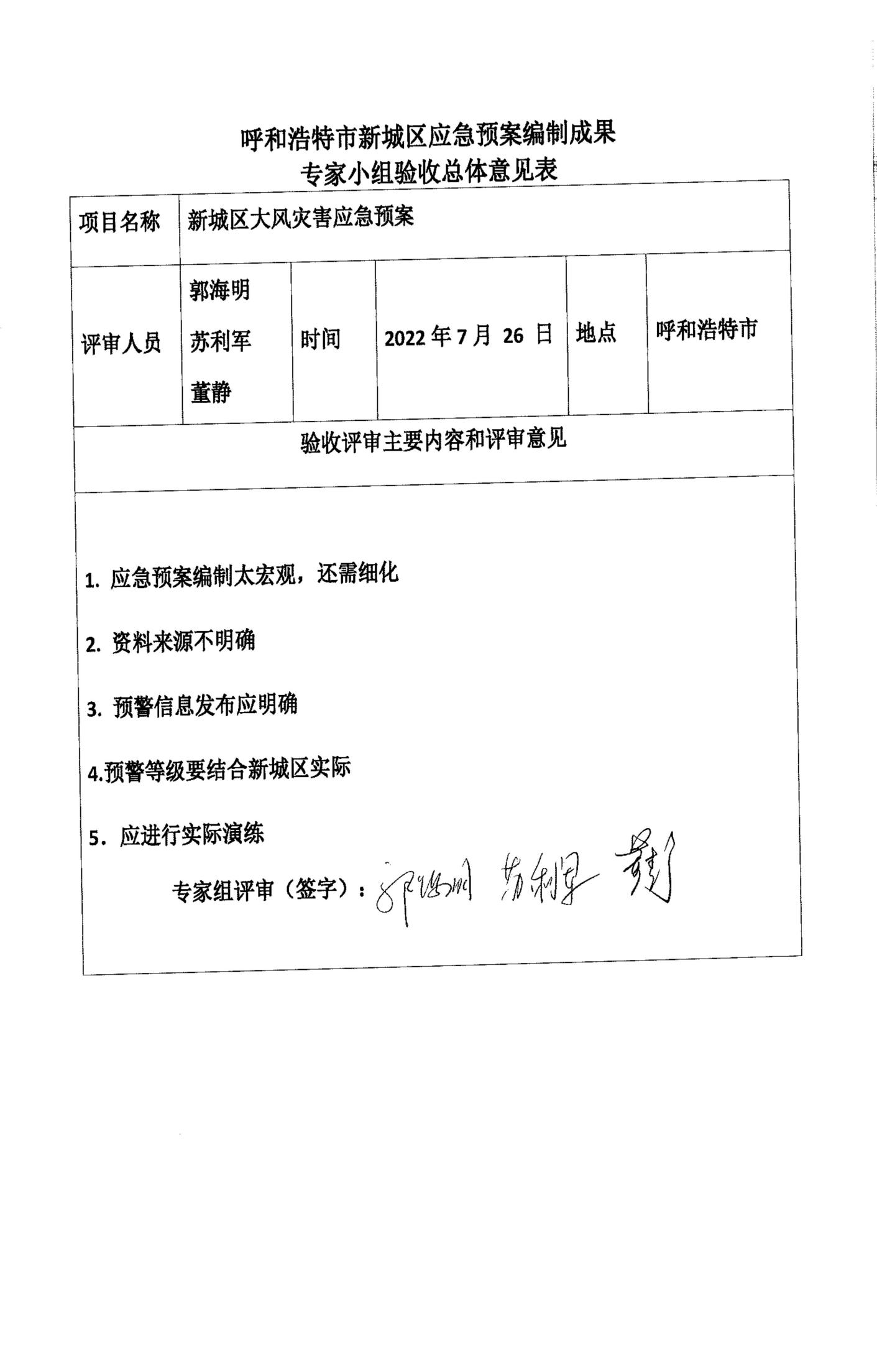 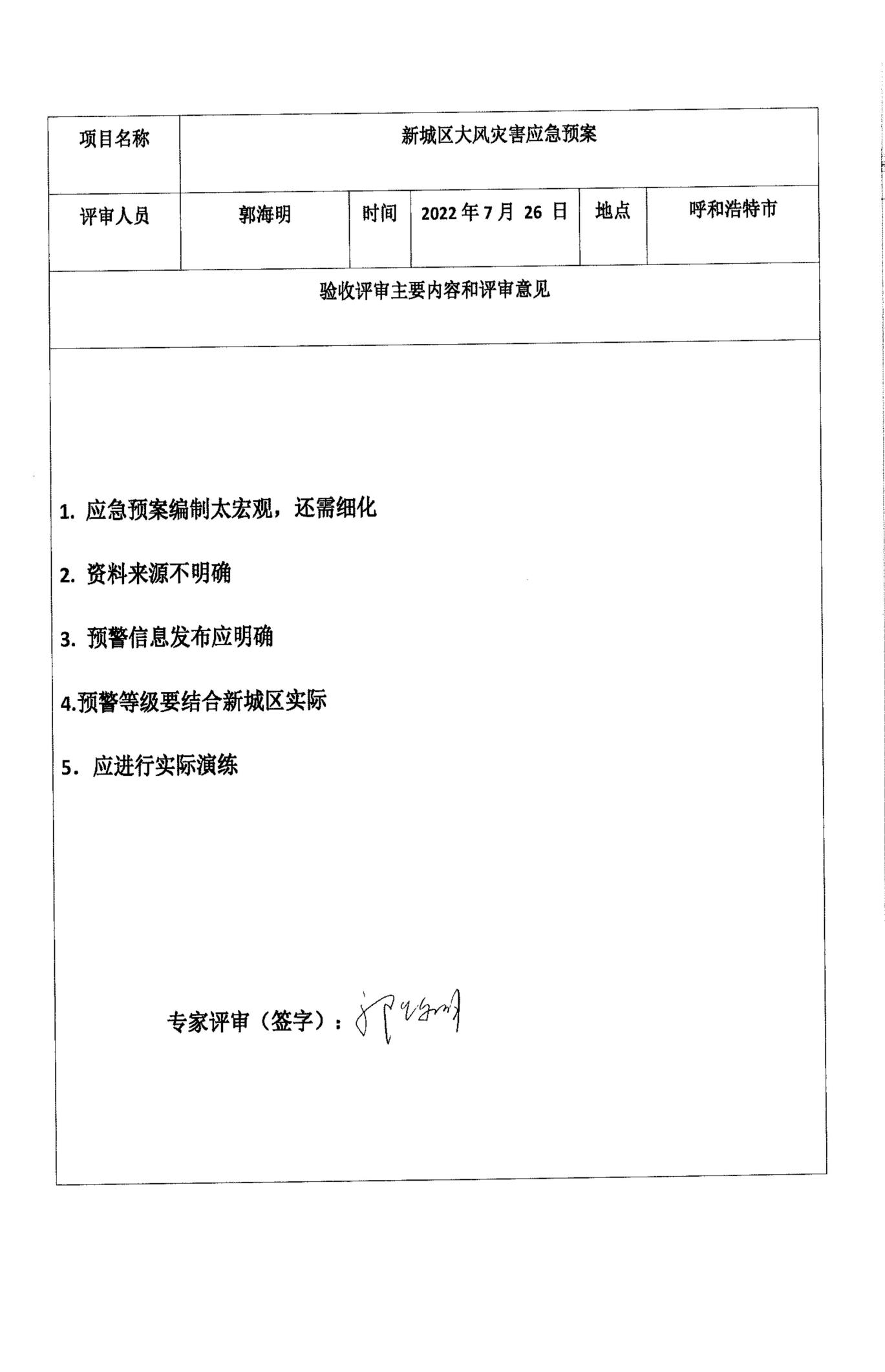 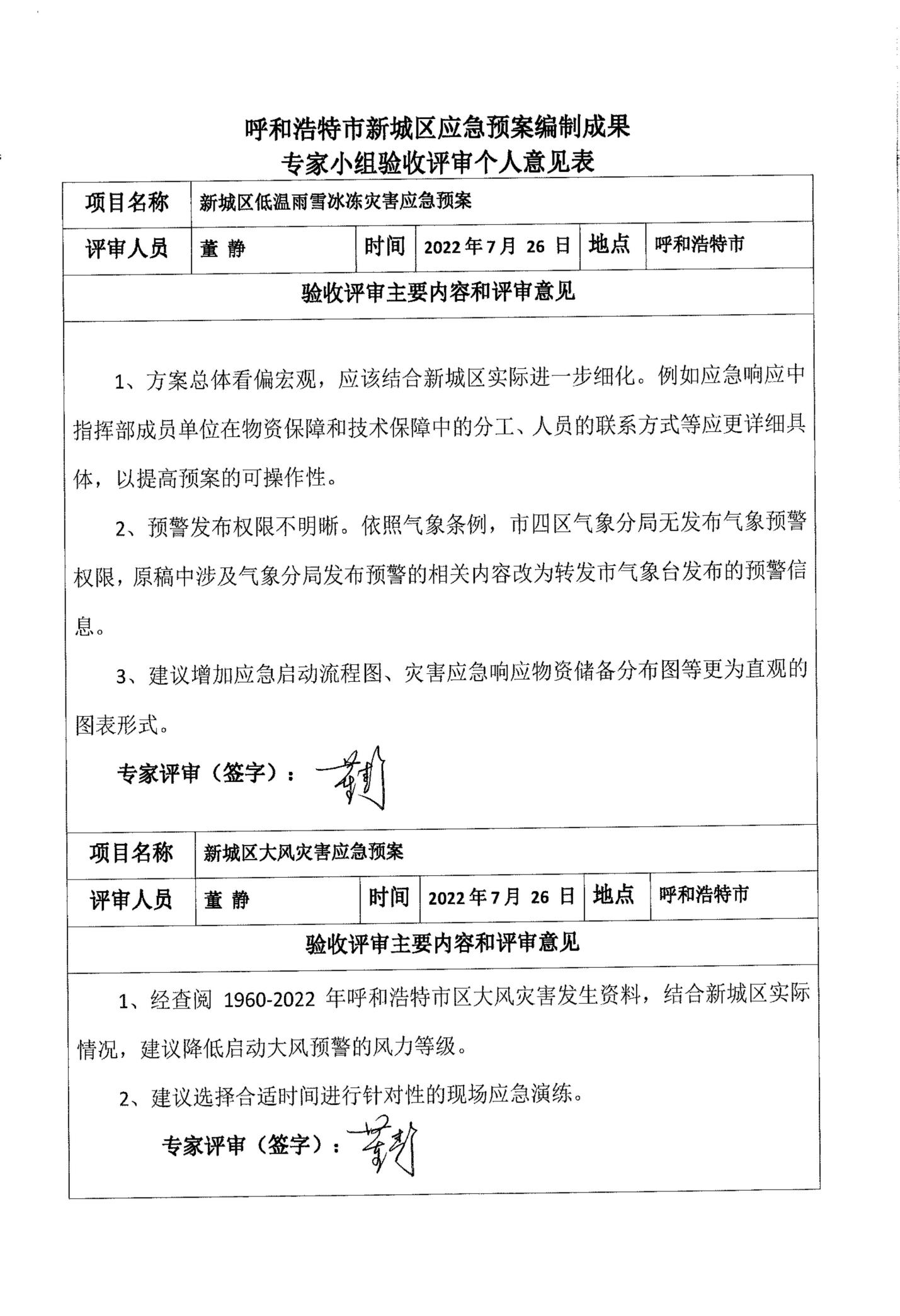 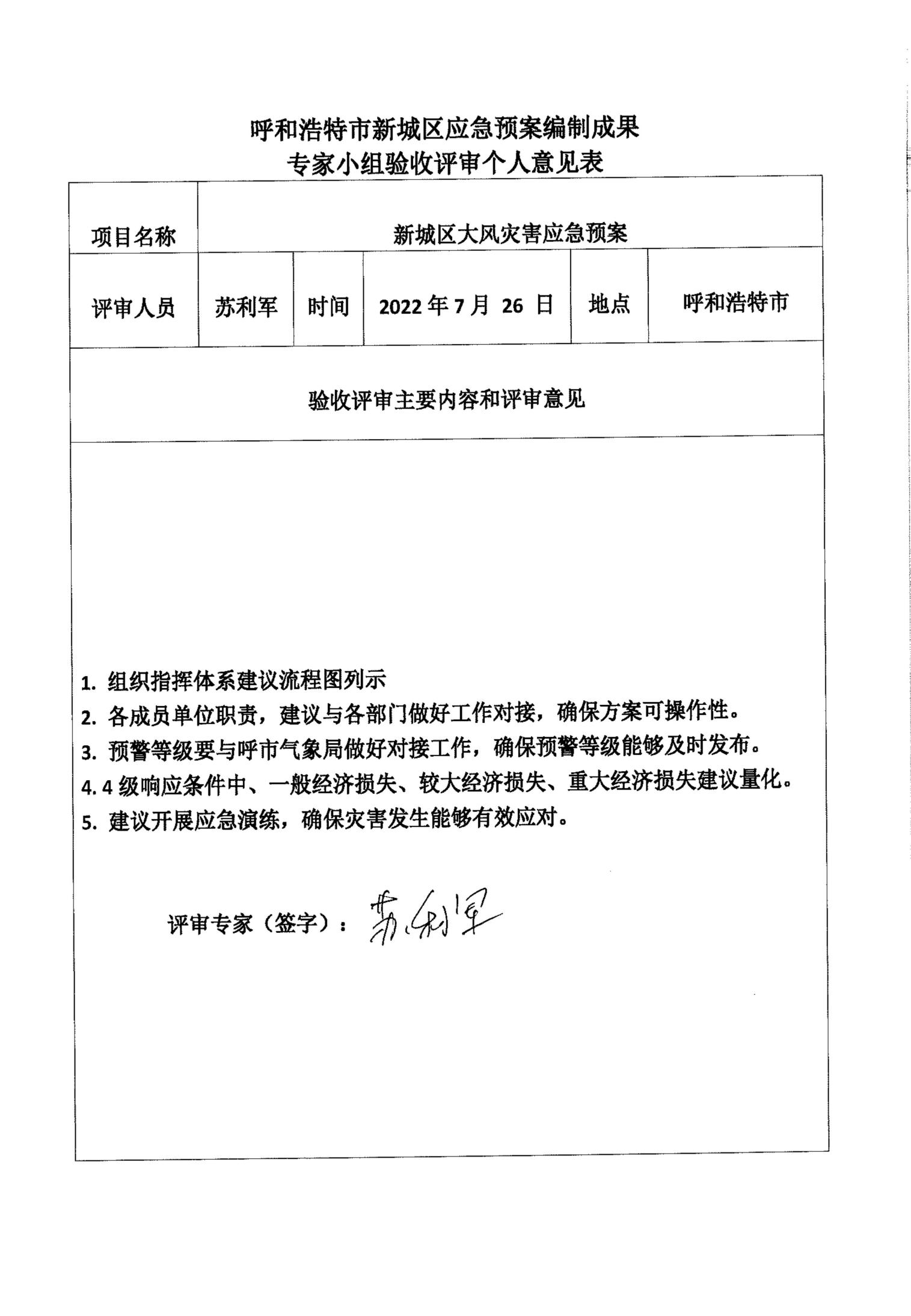 序号物资名称单位及规格型号数量备注1柴油水泵台/6寸42汽油发电机台/5500W43汽油发电机台/7500W54涂塑水带条/6寸135钢丝管条米/6寸4*86海滩摩托辆17水泵接口个48防汛袋      （大编织袋）个1120009锹把根2310铁锹把72611大锤把1012小锤把2013钳子把2714钢筋钳子把2015铁丝卷8816雨鞋双10217军绿色被子（棉）张2118蓝色被子（棉）张2119褥子（棉）张3920绿色军大衣（棉）件1721紫色大衣（棉）件1722民政救灾折叠床张18023竹板床折叠床张224应急灯台525民政救灾帐篷 （内胆）套/12²13326民政救灾帐篷 （外皮）套/12²14327民政救灾帐篷 （立杆）套/12²13628烟筒板个2029民政配件袋130民政地钉包731紫色军大衣卷232被子        （绿色、蓝色）张17533迷彩帐篷    （内胆）套/4*36934迷彩帐篷    （内胆）套/2*34335迷彩帐篷      （立杆）套7436迷彩帐篷    （横杆）套4037白色立杆套4338救生衣套10039救生圈个2040强光手电把10041连体雨衣套3042分体雨衣套10043雨伞把10044编织袋       （小编织袋）个5000045逃生绳根2046简易绞盘套347抛扔器个248雨鞋双10049水基灭火器（3Kg）个2050干粉灭火器（35Kg）个451防护服套/37*20箱+12套75252隔离眼罩个30053医用外科口罩个/2000*50箱10000054N95口罩个60055正压防护服套556正压防护服  （送风装置）套557防毒颗粒面罩套/面罩+滤毒罐5058泡腾消毒片瓶/29箱*100瓶290059手持热成效仪个1060红外测温仪个19561便携式气体检测仪套262喷雾器         5电动、5燃油个1063橡胶手套双75964免洗手凝胶瓶37065A型安全箱   （铝制）   个566B型安全箱   （塑料）   个567次氯酸钠消毒片瓶/500克480068漂粉精片瓶/330克20006984消毒液桶144370个人携行装备套207184消毒液箱/30瓶10550瓶/30瓶每箱72对讲机台2473高压细水雾灭火器台374折叠桌子张1575铁管根4576隔离杆根25777地桩个3178测温门个279电动喷雾器个280底座箱2281隔离架个453	           地区          物资种类规格 东街街道办事处海东路街道办事处西街街道办事处迎新路街道办事处保合少镇成吉思汗街道办事处东风路街道办事处中山东路街道办事处锡林北路街道办事处鸿盛园区共计免洗手消毒凝胶（瓶）302700056000036575°酒精消毒液（桶）175540001270001036684消毒液（桶）450165143067929230003204680医用防护头套（个）050000000000500医用防护面罩（个）73020000000000930医用防护鞋套（双）990480000000001470医用防护手套（双）9708300009000000010800一次性医用口罩（个）53502200830002600014070000015000197550N95口罩（个）330140000159100002061        地区          物资种类 规格 东街街道办事处海东路街道办事处西街街道办事处迎新路街道办事处保合少镇成吉思汗街道办事处东风路街道办事处中山东路街道办事处锡林北路街道办事处鸿盛园区共计医用防护服（件）570500010010703570000505860医疗垃圾袋（个）510000000000510消毒喷雾器（个）01000020000030泡腾消毒片（瓶）02001360000000336次氯酸钠消毒片（瓶）0066000000066漂粉精片（瓶）0066000000066测温枪（个）0000435100009412㎡救灾帐篷（顶）0001102150002138隔离眼罩（个）0700006970000767干粉灭火器（个）0680131182470000446雨衣（件）033013127167300045415雨鞋（双）03301913730830000527鼓风灭火器（个）000017560400772号工具（把）0000811286000215手电筒（个）0001038131120045236铁锹（把）0002215045710152040714稿（把）000001970000197防汛袋（个）0001020150007500000023520抽水泵（台）000206033014对讲机（个）0002441130000159发电机（台）00000001102村（社区）名称应急物资储备情况护北社区洗手液50瓶，酒精15桶/2.5公斤，84消毒液100小瓶，医用面罩100个，医用隔离鞋套200副，医用手套150副，医用平面口罩800个，N95口罩50个，医用防护服90套，黄色医疗垃圾袋100个河西社区洗手液40瓶，酒精20桶/2.5公斤，84消毒液90小瓶，医用面罩140个，医用隔离鞋套190副，医用手套190副，医用平面口罩1000个，N95口罩60个，医用防护服110套，黄色医疗垃圾袋120个。社区洗手液40瓶，酒精15桶/2.5公斤，84消毒液90小瓶，医用面罩150个，医用隔离鞋套150副，医用手套180副，医用平面口罩1200个，N95口罩60个，医用防护服120套，黄色医疗垃圾袋80个。护南社区洗手液30瓶，酒精5桶/2.5公斤，84消毒液40小瓶，医用面罩40个，医用隔离鞋套50副，医用手套50副，医用平面口罩50个，N95口罩40个，医用防护服50套，黄色医疗垃圾袋50个。老缸房社区洗手液30瓶，酒精15桶/2.5公斤，84消毒液100小瓶，医用面罩150个，医用隔离鞋套200副，医用手套200副，医用平面口罩1000个，N95口罩60个，医用防护服100套，黄色医疗垃圾袋80个。东库街社区洗手液40瓶，酒精15桶/2.5公斤，84消毒液150小瓶，医用面罩150个，医用隔离鞋套200副，医用手套200副，医用平面口罩1000个，N95口罩60个，医用防护服100套，黄色医疗垃圾袋80个气象局东巷社区防疫物资：防护服50套;消毒液10桶;消毒喷雾器2台;防火物资：防火服5套，干粉灭火器4个。长海社区防汛物资：雨衣3套，雨鞋3双。防疫物资：防护服30套;N95口罩10，手套50，鞋套50，头套100，护目镜20，84消毒液2桶，75度酒精消毒液3桶。防火物资：干粉灭火器4个。公主府社区防疫物资：防护服60套，N95口罩40，手套70，鞋套70，头套100，护目镜20，八四消毒液3箱，75度酒精消毒液3箱，消毒喷雾器2台八一路社区防火物资：灭火器12个。防疫物资：防护服50套口罩500只，面罩50只，鞋套50双，手套5盒，酒精2箱，消毒液2箱，手消1箱。公安厅社区防火物资：灭火器15个。防疫物资：防护服100套，口罩500只，面罩100只，鞋套100双，手套5盒，酒精2箱，消毒液2箱，手消1箱。军区社区防火物资：灭火器17个。防疫物资：防护服50套，普通医用口罩3包，面罩50只，鞋套50双，手套1盒，酒精1瓶，消毒液10瓶，消毒片2瓶，手消5瓶。体校巷社区防疫：防护服60套;N95口罩30，手套60，鞋套60，头套100，84消毒液30瓶，75度酒精消毒液10桶;消毒喷雾器2台。防火物资：干粉灭火器4个赛马场社区防疫物资：防护服50套;N95口罩30，手套50，鞋套50，头套100，84消毒液3桶，75度酒精消毒液10斤;消毒喷雾器2台。防火物资：干粉灭火器2个。内工大社区防疫物资：防护服50套;N95口罩30，手套50，鞋套50，头套100，护目镜30，八四消毒液3桶，75度酒精消毒液3桶，消毒喷雾器2台。防火物资：干粉灭火器8个。太清宫社区一次性医用口罩200个，84消毒液3桶，消毒泡腾片3瓶，次录酸钠消毒片3瓶，漂粉精片3瓶。清真寺社区一次性医用口罩200个，84消毒液3桶，消毒泡腾片3瓶，次录酸钠消毒片3瓶，漂粉精片3瓶星火巷社区一次性医用口罩650个，84消毒液12桶，消毒泡腾片10瓶，次录酸钠消毒片10瓶，漂粉精片10瓶。曙光街社区一次性医用口罩650个，84消毒液12桶，消毒泡腾片10瓶，次录酸钠消毒片10瓶，漂粉精片10瓶。胜利路社区一次性医用口罩650个，84消毒液12桶，消毒泡腾片10瓶，次录酸钠消毒片10瓶，漂粉精片10瓶。西落凤街社区一次性医用口罩650个，84消毒液12桶，消毒泡腾片10瓶，次录酸钠消毒片10瓶，漂粉精片10瓶。艺术厅南街社区一次性医用口罩650个，84消毒液12桶，消毒泡腾片10瓶，次录酸钠消毒片10瓶，漂粉精片10瓶。艺术厅北街社区一次性医用口罩650个，84消毒液12桶，消毒泡腾片10瓶，次录酸钠消毒片10瓶，漂粉精片10瓶。如意社区铁锹5把，麻袋20个，灭火器8个，消防斧5把，防护服100套。团结小区社区消防帽6套，手套3套，防火靴6套，雨靴3套，消防铁锹5把，警棍盾牌10套，警用头盔10个，消防桶6个，消防器材6个，应急背包3套，消防服3套。水岸社区3件雨披，6双雨靴，5个灭火器，2个微型消防站。保合少村对讲机5台、口罩2000个、消毒液2箱、防护服20套、铁锹15把、灭火器4台。面铺窑村对讲机5台、口罩2000个、消毒水2箱、防护服20套、铁锹15把、水车1辆、灭火器3台。野马图村对讲机5台、口罩5000只、防护服30套、帐篷3顶、风力灭火器6台、二号工具15把、铁锹30把。奎素村委会雨衣、雨鞋各20套，手电5个，对讲机6台。口罩1200个、体温枪8把、消毒液500斤、帐篷4顶。灭火器6台、二号工具20把。水磨村口罩1000、消毒液200、体温枪3、灭火器10、二号工具3、雨衣30、水鞋30、编织袋2000、帐篷3。水泉村口罩500个、消毒液15（84消毒液）、体温枪5个、鼓风灭火器6个、二号工具10把、雨衣8个、水鞋8双、编织袋100个、铁锹10把、帐篷一个大窑村雨衣、雨鞋、手电、对讲机各18套。口罩800个、体温枪15把、消毒液1吨、帐篷5顶。灭火器5台、二号工具20把。庄子村口罩1000、消毒液200、体温枪3、灭火器10、二号工具3、雨衣30、水鞋30、编织袋2000、帐篷3，甲兰板村口罩5000只，消毒液15件，体温枪10把，灭火器50个，雨衣21套，水鞋21双，编织袋10000只，二号工具15套，帐篷2顶，对讲机5台古路板村灭火器20个、铁锹20把、扫把16个、鼓风灭火器5台、装载机1台、消防水车1辆、防洪袋20袋、医用口罩5000只、防护服（套装）1000套、消毒液500斤乌兰不浪村1号工具4台，2号工具20把，铁锹、雨鞋、雨衣一家村社区防汛：铁锹、雨鞋，防疫：消杀设备4，彩钢房4，口罩、体温枪。防火：微型消防站2，东苑社区防疫物资：防护服（全套）4箱，医用口罩3箱，酒精5箱，消毒凝胶2箱，医用手套3箱。上新营村防汛：铁锹5把、镐3，防疫：酒精、84消毒液、彩钢房2个、路锥100个、消杀设备3，防火:铁锹5把、鼓风机2台打火棍2把。三合欣社区防疫：消杀设备3、口罩、体温枪、酒精84。防火：微型消防站1。生盖营村防汛：铁锹10把、雨鞋10双、雨衣10件、手电2个、编织袋一捆。防疫：体温枪5个、彩钢房2个、口罩2箱、酒精5桶、消毒液4箱。防火：灭火器60个、灭火风机5台、消防栓2个及其它灭火工具北苑社区防疫物资：防护服（全套）4箱，医用口罩500个，酒精3箱，消毒凝胶3箱，医用手套500个毫沁营村沙袋100个，雨衣45件，水靴45双，铁锹20把，竹扫帚10把，防护服2箱，一次性口罩2000个，84消毒液5箱，消毒酒精6箱铁路小区社区防汛：雨鞋6双，防疫防护服50套，一次性口罩500个，84消毒液3箱。防火：灭火器7个，消防套服7套三卜树村沙袋：500个，雨衣：25件，水靴：10双，铁锹：30把，风机：6台，2号工具：10把，竹扫帚：15把，干粉灭火器：20个，防护服:1000套，一次性口罩：5000个，N95口罩：600个，84消毒液：9箱，消毒酒精：1箱塔利村防汛：铁锹30把，雨鞋25双，防疫测温枪10把，口罩3箱，酒精8桶，消毒液4箱，防火：灭火风机3台东河社区防汛：手电筒5个，雨鞋3双，雨伞3把，防疫：防护服30套，一次性口罩500个，84消毒液4箱下新营村防火：干粉灭火器40个，灭火扫把10把。防疫：一次性医用口罩2000个，酒精10箱，防护服200套，84消毒液10箱，测温枪10把，免洗凝胶50瓶，医用检查手套800双。防汛：铁锹15把，镐3把，雨具25件，手电筒4支，救援绳3根，防水电线30米，对讲机7台，抽水泵2台，8号铁丝2卷，编织袋300个沙梁村防火：干粉灭火器40个，燃油风力灭火机3台，灭火扫把10把，微型消防站2个。防疫：外科医用口罩10箱，酒精20箱，甲酚皂6箱，防护服40套，测温枪20把，免洗凝胶1箱，胶手套2盒。防汛：铁锹10把、雨鞋5双。南苑社区防汛：铁锹20把、雨鞋10双。防疫：体温枪5把、口罩2箱、酒精5桶、消毒液3箱。防火：灭火器30个。应急队伍：社区工作人员讨思浩村委会防汛：铁锹10把、雨鞋10双、雨衣10件、手电、编织袋。防疫：体温枪4个、彩钢房2个、口罩、酒精、消毒液。防火：灭火器10个、灭火风机10台、消防栓10个及其它灭火工具红山口村编织沙袋：200个，镐把：50把，手电筒：58支，雨靴：15双，铁锹：50把，防水电线：200米，对讲机：58台，抽水泵：2台，防护服:500套，一次性口罩：2000个，N95口罩：200个，84消毒液：10桶，消毒酒精：3桶，消杀工具：3套。代州营村编织沙袋：300个，镐把：20把，手电筒：20支，雨靴：20双，铁锹：30把，对讲机：12台，防护服：300套，一次性口罩：1500个，N95口罩：300个，84消毒液：8桶，消毒酒精：5桶，消杀工具：2套。哈拉更村装载机1台、灭火风机8台、灭火器 10个、灭火2号工具20把、灭火服5套、铁锹20把、雨鞋10双、雨衣10套、尼龙沙袋500个哈拉沁村雨衣20套、雨鞋50双、手电筒10套、铁锹30把、竹枝扫把10把、风机10套、装沙袋500袋、防火服10套、帐篷3顶、防护服200套、一次性手套400双、一次性口罩1000个、N95口罩100个、酒精2箱、消毒液10箱。呼哈路社区镐把：1把铁锹：3把对讲机：1台防护服:300套一次性口罩：100个N95口罩：50个84消毒液：15桶消毒酒精：5桶消杀工具：府兴社区铁锹5把、帐篷2顶、灭火器20个。苏雅拉社区编织沙袋：300个镐把：20把手电筒：20支雨靴：20双铁锹：30把对讲机：12台防护服：300套一次性口罩：1500个N95口罩：300个84消毒液：8桶消毒酒精：5桶消杀工具：2套序号医院名称位置医院等级床位数急救电话1呼和浩特市新城区医院内蒙古自治区呼和浩特市新城区哲里木路77号乙等,二级1000471-89042022内蒙古自治区精神卫生中心（内蒙古自治区第三医院、内蒙古自治区精神卫生研究所）内蒙古自治区呼和浩特市新城区乌兰察布东街23号甲等,三级8200471-49354373内蒙古自治区中医医院内蒙古自治区呼和浩特市新城区健康街甲等,三级9590471-69204574内蒙古自治区妇幼保健院（（内蒙古自治区儿童医院）（内蒙古自治区妇产医院））内蒙古自治区呼和浩特市新新城区北二环快速路18号甲等,三级8000471-63574715内蒙古自治区第四医院内蒙古呼和浩特市新城区机场路与110国道连接路中段甲等,三级6200471-2318303预警信号名称大风蓝色预警信号大风黄色预警信号大风橙色预警信号大风红色预警信号标准24小时内可能受大风影响，平均风力可达6级以上，或者阵风7级以上；或者已经受大风影响，平均风力为6～7级，或者阵风7～8级并可能持续12小时内可能受大风影响，平均风力可达8级以上，或者阵风9级以上；或者已经受大风影响，平均风力为8～9级，或者阵风9～10级并可能持续。6小时内可能受大风影响，平均风力可达10级以上，或者阵风11级以上；或者已经受大风影响，平均风力为10～11级，或者阵风11～12级并可能持续。6小时内可能受大风影响，平均风力可达12级以上，或者阵风13级以上；或者已经受大风影响，平均风力为12级以上，或者阵风13级以上并可能持续。防御指南1.政府及相关部门按照职责做好防大风工作；2.关好门窗，加固围板、棚架、广告牌等易被风吹动的搭建物，妥善安置易受大风影响的室外物品，遮盖建筑物资；3.相关水域水上作业和过往船舶采取积极的应对措施，如回港避风或者绕道航行等；4.行人注意尽量少骑自行车，刮风时不要在广告牌、临时搭建物等下面逗留；5.有关部门和单位注意森林、草原等防火。1.政府及相关部门按照职责做好防大风工作；2.停止露天活动和高空等户外危险作业，危险地带人员和危房居民尽量转到避风场所避风；3.相关水域水上作业和过往船舶采取积极的应对措施，加固港口设施，防止船舶走锚、搁浅和碰撞； 4.切断户外危险电源，妥善安置易受大风影响的室外物品，遮盖建筑物资；5.机场、高速公路等单位应当采取保障交通安全的措施，有关部门和单位注意森林、草原等防火。1.政府及相关部门按照职责做好防大风应急工作； 2.房屋抗风能力较弱的中小学校和单位应当停课、停业，人员减少外出；3.相关水域水上作业和过往船舶应当回港避风，加固港口设施，防止船舶走锚、搁浅和碰撞；4.切断危险电源，妥善安置易受大风影响的室外物品，遮盖建筑物资；5.机场、铁路、高速公路、水上交通等单位应当采取保障交通安全的措施，有关部门和单位注意森林、草原等防火1.政府及相关部门按照职责做好防大风应急和抢险工作；2.人员应当尽可能停留在防风安全的地方，不要随意外出；3.回港避风的船舶要视情况采取积极措施，妥善安排人员留守或者转移到安全地带；4.切断危险电源，妥善安置易受大风影响的室外物品，遮盖建筑物资； 5.机场、铁路、高速公路、水上交通等单位应当采取保障交通安全的措施，有关部门和单位注意森林、草原等防火。